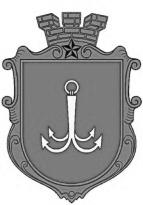 ОДЕСЬКА МІСЬКА РАДАПОСТІЙНА КОМІСІЯЗ ПИТАНЬ ПЛАНУВАННЯ, БЮДЖЕТУ І ФІНАНСІВ ________________№_________________на №______________від______________┌						┐ПОРЯДОК  ДЕННИЙзасідання комісії22.11.2022 р.                   14-00                  Мала зала1. Розгляд листа Департаменту фінансів Одеської міської ради           №04-14/294/1254 від 18.11.2022 року щодо поправок до проєкту рішення «Про бюджет Одеської міської територіальної громади на 2023 рік».2. Розгляд звернення начальника Управління капітального будівництва Одеської міської ради Панова Б.М. щодо проєкту рішення «Про надання згоди на придбання  в комунальну власність територіальної громади м. Одеси квартир для надання в тимчасове користування внутрішньо переміщеним особам» (лист Управління № 02-05/835-04 від 16.11.2022 року).3. Розгляд звернення в.о.директора Державного підприємства «Дирекція з будівництва міжнародного аеропорту «Одеса» щодо надання пільги зі сплати земельного податку на 2023 рік (лист № 271 від 21.09.2022 року). пл. Думська, 1, м. Одеса, 65026, Україна